INDICAÇÃO Nº                  Assunto: Solicita ao Sr. Prefeito Municipal que designe ao setor competente a reforma do teto no setor de informática na EMEB “Anna Abreu”.Senhor Presidente,CONSIDERANDO, que o teto da referida sala encontra-se com infiltrações, ocasionando risco à saúde dos alunos que a frequentam.INDICO, ao Sr. Prefeito Municipal, nos termos do Regimento Interno desta Casa de Leis, que se digne Sua Excelência determinar ao setor competente da Administração que providencie a reforma do teto em local que especifica.                                     SALA DAS SESSÕES, 11 de outubro de 2017.SÉRGIO LUIS RODRIGUESVereador – PPS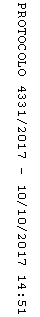 